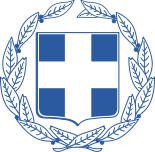 ΥΠΟΥΡΓΕΙΟ ΠΑΙΔΕΙΑΣ, ΕΡΕΥΝΑΣ ΚΑΙ ΘΡΗΣΚΕΥΜΑΤΩΝ                                                      Καρδίτσα: 15/02/2019               ΠΕΡΙΦΕΡΕΙΑΚΗ ΔΙΕΥΘΥΝΣΗ                                                  Αριθμ. Πρωτ.: 106ΕΚΠ/ΣΗΣ ΘΕΣΣΑΛΙΑΣΔ/ΝΣΗ Δ/ΘΜΙΑΣ ΕΚΠ/ΣΗΣ Ν. ΚΑΡΔΙΤΣΑΣ 2ο ΕΠΑΛ ΚΑΡΔΙΤΣΑΣΤαχ. Διεύθυνση : Ν. Τεμπονέρα	 Ταχ. Κώδικας :  43100                                              Πληροφορίες:  Αναστάσιος Τσίρας                       Τηλέφωνο : 2441079629                                           Fax : 2441079782	e-mail :  mail@2epal-kardits.kar.sch.gr Θέμα: «Πρόσκληση εκδήλωσης ενδιαφέροντος για την πραγματοποίηση  τριήμερης εκπαιδευτικής επίσκεψης στο πλαίσιο υλοποίησης προγράμματος σχολικών δραστηριοτήτων στην ΚΕΡΚΥΡΑ»ΣΧΕΤ.:33120/ΓΔ4/28-2-2017 Υ.Α (ΦΕΚ 681/τ. Β’/06-3-2017)	Το 2ο ΕΠΑΛ ΚΑΡΔΙΤΣΑΣ διοργανώνει  τριήμερη εκπαιδευτική επίσκεψη στο πλαίσιο υλοποίησης προγράμματος σχολικών δραστηριοτήτων από 28-03-2019 έως και 30-03-2019 στην ΚΕΡΚΥΡΑ.      Για τη διενέργεια αυτής της μετακίνησης προβαίνουμε σε μειοδοτικό διαγωνισμό με ποιοτικά και οικονομικά  κριτήρια.ΠΡΟΣΚΑΛΟΥΜΕ Όσα ταξιδιωτικά γραφεία επιθυμούν να εκδηλώσουν ενδιαφέρον και να υποβάλλουν τις προσφορές τους σχετικά  με την τριήμερη εκπαιδευτική εκδρομή (ή Μετακίνηση) μαθητών του Σχολείου μας στην Κέρκυρα.Η προσφορά κατατίθεται κλειστή στο Σχολείο.Με κάθε προσφορά κατατίθεται από το ταξιδιωτικό γραφείο απαραιτήτως και Υπεύθυνη Δήλωση ότι διαθέτει, βεβαίωση συνδρομής των νομίμων προϋποθέσεων για τη λειτουργία τουριστικού γραφείου,  η  οποία βρίσκεται σε ισχύ. Το πρόγραμμα της εκπαιδευτικής επίσκεψης είναι το ακόλουθο:Πέμπτη 28 Μαρτίου 201907:00 : Αναχώρηση από την οδό Καραϊσκάκη (Εμπορικό κέντρο).09:00 : Στάση στα Ιωάννινα για ξεκούραση και επίσκεψη στον αρχαιολογικό χώρο της Δωδώνης.12:00 :Άφιξη στο λιμάνι της Ηγουμενίτσας και επιβίβαση στο πλοίο για το λιμάνι της Λευκίμης.13:30: Άφιξη στη Λευκίμη – μετάβαση στο χώρο του Κέντρου Περιβαλλοντικής Εκπαίδευσης για υλοποίηση του προγράμματος «Αειφορική Τεχνολογία».18.00: Μεταφορά στο ξενοδοχείο και τακτοποίηση στα δωμάτια-ξεκούραση.19:00: Φαγητό19.30: Μετάβαση στο ιστορικό κέντρο-Σπιανάδα-Λιστών. Προαιρετική διασκέδαση. 22.00: Επιστροφή στο ξενοδοχείο-διανυκτέρευση.Παρασκευή 29 Μαρτίου 201908:00 : Πρωινό στο ξενοδοχείο.09:00 : Αναχώρηση από το ξενοδοχείο και μετάβαση στο χώρο του Αχιλλείου, όπου και θα ξεναγηθούμε. Συνεχίζουμε την περιήγηση στο Κανόνι – Μονή Βλαχερνών – Ποντικονήσι – Μον Ρεπό. 15:00 : Γεύμα – ελεύθερος χρόνος17:30 : Επιστροφή στο ξενοδοχείο.19:00: Φαγητό19.30: Μετάβαση στο ιστορικό κέντρο-Σπιανάδα-Λιστών. Προαιρετική διασκέδαση. 22.00: Επιστροφή στο ξενοδοχείο-διανυκτέρευση.Σάββατο 30 Μαρτίου 201908:00 : Πρωινό στο ξενοδοχείο.9:30 : Αναχώρηση από το ξενοδοχείο και επίσκεψη στην όμορφη Παλαιοκαστρίτσα, όπου θα δούμε την ιστορική Μονή της Θεοτόκου και το Μουσείο της και θα θαυμάσουμε την υπέροχη πανοραμική θέα. Συνεχίζουμε την επίσκεψη και ξενάγηση στο κέντρο της πόλης (Μουσείο Ασιατικής Τέχνης, Αρχαιολογικό Μουσείο, Ιστορικό Κέντρο, Ιερός Ναός Αγ. Σπυρίδωνα, Φρούριο).14:30 : Γεύμα – ελεύθερος χρόνος.16:30 : Μετάβαση στο λιμάνι -Απόπλους για Ηγουμενίτσα.18:30 : Άφιξη σε Ηγουμενίτσα.22:00: Επιστροφή στο σημείο εκκίνησης.Από το ολικό ποσό που θα συμφωνηθεί, θα κρατηθεί από το διευθυντή του σχολείου το 15% και θα αποδοθεί μετά την επιστροφή των μαθητών από την εκδρομή, υπό τον όρο ότι τηρήθηκαν εκ μέρους του τουριστικού γραφείου όλες οι δεσμεύσεις που περιλαμβάνονται στο ιδιωτικό συμφωνητικό.Το Σχολείο διατηρεί το δικαίωμα να μην πραγματοποιήσει τη μετακίνηση εφόσον δεν συμπληρωθεί ο απαραίτητος αριθμός μαθητών/τριών ή λόγω δυσμενών καιρικών συνθηκών.Η επιτροπή αξιολόγησης, πέραν της τιμής, συνεκτιμά την ποιότητα, την αξιοπιστία του ταξιδιωτικού γραφείου και το εύρος των προσφερομένων παροχών και δεν υποχρεούται να επιλέξει απαραίτητα το πρακτορείο που μειοδοτεί.                                                                                                                      Ο ΔΙΕΥΘΥΝΤΗΣ                                                                               ΑΝΑΣΤΑΣΙΟΣ ΤΣΙΡΑΣ                                                                              ΠΕ82 ΜΗΧΑΝΟΛΟΓΟΣ1ΣΧΟΛΕΙΟ2ο ΕΠΑΛ ΚΑΡΔΙΤΣΑΣ2ΠΡΟΟΡΙΣΜΟΣ/ΟΙ  -  ΗΜΕΡΟΜΗΝΙΑ ΑΝΑΧΩΡΗΣΗΣ ΚΑΙ ΕΠΙΣΤΡΟΦΉΣΚΕΡΚΥΡΑ αναχώρηση Πέμπτη 28-3-2019 Επιστροφή Σάββατο 30-3-20193ΠΡΟΒΛΕΠΟΜΕΝΟΣ ΑΡΙΘΜ. ΣΥΜΜΕΤΕΧΟΝΤΩΝ (μαθητές / καθηγητές)38 μαθητές και 4 συνοδοί καθηγητές4ΜΕΤΑΦΟΡΙΚΟ/Α ΜΕΣΟ/Α – ΠΡΟΣΘΕΤΕΣ ΠΡΟΔΙΑΓΡΑΦΕΣ Ένα τουριστικό λεωφορείο (που θα πρέπει να διαθέτει όλες τις προβλεπόμενες από την κείμενη νομοθεσία προδιαγραφές  ώστε να πληρούνται οι όροι ασφαλείας για τη μετακίνηση μαθητών και εκπαιδευτικών).5ΚΑΤΗΓΟΡΙΑ ΚΑΤΑΛΥΜΑΤΟΣ- ΠΡΟΣΘΕΤΕΣ ΠΡΟΔΙΑΓΡΑΦΕΣ (μονόκλινα/δίκλινα/τρίκλινα-πρωινό ή ημιδιατροφή) Κατηγορία καταλύματος 4 ή 5 αστέρων με ημιδιατροφή σε απόσταση μεγαλύτερη των 2 χιλιομέτρων από τη θάλασσα.4 μονόκλινα για τους συνοδούς  6ΛΟΙΠΕΣ ΥΠΗΡΕΣΙΕΣ (πρόγραμμα,  παρακολούθηση εκδηλώσεων, επίσκεψη χώρων, γεύματα, κτλ.)Το λεωφορείο να είναι διαθέσιμο για όλες τις μετακινήσεις σύμφωνα με το πρόγραμμα7ΥΠΟΧΡΕΩΤΙΚΗ ΑΣΦΑΛΙΣΗ ΕΥΘΥΝΗΣ ΔΙΟΡΓΑΝΩΤΗ (μόνο εάν πρόκειται για πολυήμερη εκδρομή)σύμφωνα με την κείμενη νομοθεσία8ΠΡΟΣΘΕΤΗ ΠΡΟΑΙΡΕΤΙΚΗ ΑΣΦΑΛΙΣΗ ΚΑΛΥΨΗΣ ΕΞΟΔΩΝ ΣΕ ΠΕΡΙΠΤΩΣΗ ΑΤΥΧΗΜΑΤΟΣ Η΄ ΑΣΘΕΝΕΙΑΣ* ΝΑΙ9ΤΕΛΙΚΗ ΣΥΝΟΛΙΚΗ ΤΙΜΗ ΟΡΓΑΝΩΜΕΝΟΥ ΤΑΞΙΔΙΟΥ (συμπερ. ΦΠΑ)ΝΑΙ10ΕΠΙΒΑΡΥΝΣΗ ΑΝΑ ΜΑΘΗΤΗ (συμπερ. ΦΠΑ)ΝΑΙ 11ΚΑΤΑΛΗΚΤΙΚΗ ΗΜΕΡΟΜΗΝΙΑ ΚΑΙ ΩΡΑ  ΥΠΟΒΟΛΗΣ ΠΡΟΣΦΟΡΑΣΤΕΤΑΡΤΗ 20-02-2019 και ώρα 12:0012ΗΜΕΡΟΜΗΝΙΑ ΚΑΙ ΩΡΑ ΑΝΟΙΓΜΑΤΟΣ ΠΡΟΦΟΡΩΝΤΕΤΑΡΤΗ 20-02-2019 και ώρα 13:00